	BCH ĐOÀN TP. HỒ CHÍ MINH	ĐOÀN TNCS HỒ CHÍ MINH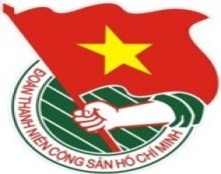 	***		TUẦN LỄ	TP. Hồ Chí Minh, ngày 15 tháng 12 năm 2018	51/2018LỊCH LÀM VIỆC CỦA BAN THƯỜNG VỤ THÀNH ĐOÀN(Từ ngày 17-12-2018 đến 23-12-2018)-------------* Lịch làm việc thay thư mời trong nội bộ cơ quan Thành Đoàn.Lưu ý: Các đơn vị có thể download lịch công tác tuần tại website Thành Đoàn  (www.thanhdoan.hochiminhcity.gov.vn) vào ngày Chủ nhật hàng tuần.	TL. BAN THƯỜNG VỤ THÀNH ĐOÀN	CHÁNH VĂN PHÒNG	(Đã ký)	Trần Thu HàNGÀYGIỜNỘI DUNG - THÀNH PHẦNĐỊA ĐIỂMTHỨ HAI17-1206g30Tham gia đoàn cán bộ của Thành ủy nghiên cứu, trao đổi kinh nghiệm lãnh đạo, chỉ đạo công tác xây dựng Đảng, tổ chức chính trị - xã hội và quan hệ lao động hài hòa, ổn định và tiến bộ đối với các doanh nghiệp trên địa bàn tỉnh Đồng Nai (TP: đ/c M.Hải)Đồng NaiTHỨ HAI17-1207g30Dự lễ khởi động chương trình thú bông tặng bạn năm 2018 (TP: đ/c T.Phương, BTN)Trường TH Nguyễn Đình ChiểuTHỨ HAI17-1208g00Dự Hội nghị Ban Thường vụ Trung ương Đoàn -  cả ngày (TP: đ/c H.Sơn)Hà NộiTHỨ HAI17-1209g30  Họp giao ban Báo Tuổi trẻ (TP: đ/c T.Nguyên)Báo Tuổi trẻTHỨ HAI17-1214g00✪ 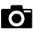 Thăm, chúc mừng các đơn vị Lực lượng vũ trang nhân kỷ niệm 74 năm Ngày thành lập Quân đội Nhân dân Việt Nam (cả tuần) (TP: đ/c M.Hải, T.Đạt, Hiền Trân, T.Linh, thành viên các đoàn theo phân công)Theo TB THỨ HAI17-1215g00Họp triển khai Hướng dẫn đánh giá thi đua, khen thưởng đối với các Ban – Văn phòng, đơn vị sự nghiệp, doanh nghiệp trực thuộc Thành Đoàn năm 2018 (TP: đ/c T.Liễu, T.Hà, Đ.Khoa, đại diện lãnh đạo các Ban, đại diện lãnh đạo và cán bộ phụ trách TĐKT các đơn vị sự nghiệp, doanh nghiệp)P.C6THỨ HAI17-1217g00Họp rà soát số liệu tổng kết năm 2018 và giới thiệu mô hình, giải pháp hay của cơ sở Đoàn để trình bày tại Hội nghị tổng kết công tác Đoàn và phong trào thanh thiếu nhi Thành phố năm 2018 (TP: đ/c T.Hà, Đ.Khoa, đại diện lãnh đạo các Ban)P.C6		THỨ ba18-1207g00  Tham dự Kỳ họp thứ 9, Hội đồng Nhân dân Quận 4 khóa X, nhiệm kỳ 2016-2021 (1,5 ngày) (TP: đ/c Tr.Quang)Quận 408g00Dự Hội nghị Ban Chấp hành Trung ương Đoàn lần thứ IV, khóa XI – 2 ngày (TP: đ/c H.Sơn, T.Liễu, N.Linh)Hà Nội08g00✪ Thăm, chúc mừng các cơ sở tôn giáo nhân Lễ Giáng sinh năm 2018 (cả tuần) (TP: đ/c M.Hải, T.Đạt, Hiền Trân, T.Linh, thành viên các đoàn theo phân công)Theo TB08g00Dự họp bình xét, chấm điểm, bình chọn danh hiệu thi đua năm 2018 và bầu chọn Khối trưởng, Khối phó của Khối thi đua 4 năm 2019 (TP: đ/c T.Hà, H.Yến)Sở Du lịch08g30  Tham gia Đoàn khảo sát của Ủy ban MTTQ Việt Nam TP. Hồ Chí Minh về việc triển khai thực hiện Quyết định số 217, 218 của Bộ Chính trị và Chỉ thị số 19 của Ban Thường vụ Thành ủy tại Quận 1 (TP: đ/c P.Thảo)Quận 109g00  Họp đánh giá kết quả hoạt động Công đoàn CSTV Khối Phong trào năm 2018 (TP: đ/c H.Minh, V.Hòa, UVBCH CSTV Khối phong trào, Chủ tịch các Công đoàn bộ phận)P.A1	THỨ ba18-12(tiếp theo)14g00  Họp kiểm tra công tác chuẩn bị chương trình Talkshow truyền hình thực tế Công an nhân dân (TP: đ/c M.Hải, T.Đạt, P.Nghĩa, Trung tâm Dịch vụ việc làm thanh niên TP, Đoàn TN Công an Thành phố)05 ĐTH14g00Tham gia Đoàn khảo sát của Ủy ban MTTQ Việt Nam Thành phố về việc triển khai thực hiện Quyết định số 217, 218 của Bộ Chính trị và Chỉ thị số 19 của Ban Thường vụ Thành ủy (TP: đ/c P.Thảo)Quận 715g00Họp bàn nội dung chuỗi hoạt động nhân kỷ niệm ngày Thầy thuốc Việt Nam 27/2 (TP: đ/c T.Hải, X.Thanh, T.Tuấn, Thường trực Đoàn Sở Y tế, BV Chợ Rẫy, BV Thống Nhất, ĐH Y Dược, Đoàn Trường ĐH Y Khoa Phạm Ngọc Thạch)P.A9THỨ Tư19-1214g00Dự lễ công bố Bộ sách về Mặt trận dân tộc giải phóng miền Nam Việt Nam, Liên minh các lực lượng dân tộc, dân chủ và hòa bình Việt Nam và Chính phủ cách mạng lâm thời Cộng hoàn miền Nam Việt Nam (TP: đ/c M.Hải)HTTP19g30Dự chương trình biểu diễn nghệ thuật kỷ niệm 72 năm ngày Toàn quốc kháng chiến (19/12/1946 – 19/12/2018), 74 năm ngày thành lập QĐNDVN (22/12/1944 – 22/12/2018), 29 năm Ngày hội Quốc phòng toàn dân (22/12/1989 – 22/12/2018), 58 năm Ngày thành lập Mặt trận Dân tộc giải phóng miền Nam Việt Nam (20/12/1960 – 20/12/2018) (TP: đ/c M.Hải)Bộ Tư lệnh Thành phố THỨ NĂM20-1208g00Dự Hội nghị Đoàn Chủ tịch Trung ương Hội Liên hiệp Thanh niên Việt Nam (TP: đ/c H.Sơn)Hà Nội11g00  Họp Ủy ban Kiểm tra Đảng ủy cơ quan Thành Đoàn (TP: đ/c Q.Sơn, H.Yến, T.Hải, Ủy viên UBKT Đảng ủy)P.B213g30  Dự Đại hội Hội Tin học Thành phố Hồ Chí Minh nhiệm kỳ VII (TP: đ/c K.Thành)Theo TM14g00Góp ý dự thảo Hướng dẫn thực hiện cuộc vận động xây dựng “Văn hóa thưởng thức” và Kế hoạch tiếp tục đẩy mạnh thực hiện xây dựng các giá trị mẫu hình thanh niên Thành phố Hồ Chí Minh năm 2019 (TP: đ/c T.Liễu, T. Nguyên, đại diện lãnh đạo các Ban – Văn phòng Thành Đoàn)P. C615g00  Họp chuẩn bị công tác tổ chức thăm và tặng quà nhân dân vùng căn cứ của Đoàn TNCS Hồ Chí Minh thành phố tại Hữu Định, Phước Thạnh, Bến tre (TP: đ/c P.Thảo, M.Huyên, đ/c Bí thư Đoàn TCT Cơ khí GTVT Sài Gòn TNHH MTV, BV Chợ Rẫy, ĐH Sài Gòn, CĐ Kinh tế - Công nghệ TP.HCM)P.A916g00Họp chi bộ Xây dựng Đoàn 2 (TP: đ/c T.Liễu, T.Nguyên, đảng viên chi bộ)P.C616g00Họp Ủy ban Kiểm tra Thành Đoàn (TP: đ/c T.Hải, P.Thảo, Ủy viên UBKT Thành Đoàn, Ban Kiểm tra)P.A917g00  Họp chuẩn bị công tác tổ chức thăm và tặng quà nhân dân vùng căn cứ của Đoàn TNCS Hồ Chí Minh thành phố tại Phụng Hiệp, Cần Thơ (TP: đ/c P.Thảo, Q.Đạt, đ/c Bí thư Đoàn TCT Thương mại Sài Gòn, Đoàn Khu chế xuất và Khu Công nghiệp Thành phố, TLTN Bộ Tư lệnh Thành phố)P.A9THỨ SÁU21-1207g00📷Lễ phát động phong trào “Nói lời hay, làm việc tốt” giai đoạn 2018 - 2022 (TP: đ/c T.Phương, Ban Thiếu nhi, đại diện Thường trực Hội đồng Đội quận, huyện)THCS Nguyễn Du, Q. Gò VấpTHỨ SÁU21-1208g00Dự Hội nghị Ủy ban Trung ương Hội Liên hiệp Thanh niên Việt Nam (TP: đ/c H.Sơn, M.Hải)Hà Nội(TIẾP THEO)08g00Góp ý dự thảo Hướng dẫn thực hiện cuộc vận động xây dựng “Văn hóa thưởng thức” và Kế hoạch tiếp tục đẩy mạnh thực hiện xây dựng các giá trị mẫu hình thanh niên Thành phố Hồ Chí Minh năm 2019 (TP: đ/c T.Liễu, T.Nguyên, các đồng chí UVBCH Thành Đoàn thuộc tổ công tác giáo dục)P.C608g00  Báo cáo bài về điểm mới của Điều lệ Đoàn và Hướng dẫn thực hiện Điều lệ Đoàn Khóa XI của Đoàn TNCS Hồ Chí Minh (TP: đ/c Tr.Quang)Cơ sở08g00  Hội thảo Công bố kết quả nghiên cứu khoa học Chương trình Vườn ươm Sáng tạo Khoa học và Công nghệ Trẻ (TP: đ/c K.Thành, TT PT KH&CN Trẻ)ĐH Công nghiệp Thực phẩm TPHCM16g00  Họp tiếp thu ý kiến công đoàn viên chuẩn bị Hội nghị cán bộ, công chức, người lao động cơ quan chuyên trách thành Đoàn (TP: đ/c H.Minh, V.Hòa, Chủ tịch các Công đoàn bộ phận)P.A118g30  Dự chương trình Giai điệu hòa bình - HUFLIT 2018 (TP: đ/c H.Minh)Cơ sởTHỨ BẢY22-1206g30📷Lễ khai mạc Liên hoan câu lạc bộ, đội, nhóm kỹ năng toàn thành lần III - năm 2018 (TP: Đ/c H.Sơn, M.Hải, T.Đạt, H.Trân, T.Linh, VP Hội LHTN Việt Nam TP, cơ sở Hội theo thư mời)Bảo tàng Hồ Chí Minh chi nhánh TP.HCM07g30Tham dự chương trình tuyên dương Nhà giáo trẻ tiêu biểu và hành trình về nguồn “Tìm hiểu lịch sử” của Quận Đoàn 7 (TP: đ/c P.Thảo)Cơ sở08g00📷Ngày hội Thanh niên công nhân thành phố năm 2018 - khu vực quận Tân Bình và Tân Phú (TP: đ/c T.Hải, Ban CNLĐ, BTC Ngày hội, cơ sở Đoàn theo phân công)Q. Tân PhúCHỦ NHẬT23-1208g00Dự hội thảo “40 năm Cần Giờ (Duyên Hải) – Thành phố Hồ Chí Minh, thành quả và kinh nghiệm” (TP: đ/c M.Hải)HTTP08g00  Dự Lễ Tuyên dương “Các đề tài nghiên cứu khoa học; sáng kiến, cải tiến kỹ thuật, hợp lý hóa sản xuất tiêu biểu” cấp khối Doanh nghiệp Công nghiệp Trung ương năm 2018 (TP: đ/c K.Thành)ĐH Công nghiệp Thực phẩm TPHCM 08g30📷Ngày hội Tiếng Anh dành cho đội viên, học sinh thành phố năm 2018 (TP: đ/c T.Phương, BTC ngày hội, đại diện Thường trực Hội đồng Đội quận, huyện, theo TB)Vietopia, Q.709g00  Họp rút kinh nghiệm đối với tình nguyện viên chương trình đón tiếp Tàu Thanh niên Đông Nam Á và Nhật Bản 2018 (TP: đ/c H.Minh, K.Tuyền)HT